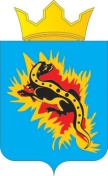  АДМИНИСТРАЦИЯ  ПАЛЬСКОГО СЕЛЬСКОГО ПОСЕЛЕНИЯ                                                                                             8 июля 2016 г.      Администрация   Пальского  сельского  поселения  Осинского муниципального  района сообщает о наличии свободного земельного участка с кадастровым номером 59:29:0710001:14,  расположенного по адресу: Пермский край, Осинский район,  с.Паль, ул.Кобели, общей  площадью 1000,0 кв.м, категория земель- земли населенных пунктов,  разрешенное использование -  Для ведения личного подсобного хозяйства.       Земельный участок будет предоставлен в собственность  без торгов  Чебакову Геннадию Сергеевичу       Срок подачи заявлений  в течении месяца со дня опубликования сообщения. Заявления принимаются по адресу: Пермский край, Осинский район, с. Паль, ул.Садовая, д.1.(администрация Пальского сельского поселения). Тел. (291) 6-51-19.Также данная информация размещена на официальном сайте сети Интернет  Пальского  сельского  поселения  http://osinskij.permarea.ru/ palskoe/ Ведущий специалист по имущественным отношениям, землеустройству и градостроительству администрации Пальского сельского поселенияБолотова Лариса Борисовна  6-51-19Глава Пальского поселения –глава администрации Пальского сельского  поселения                                                                                 Н.В. Хромина